Конкурсное заданиеWSR2021_RC_02_16_HWD_V2.0	ПредоставленоИмя: Виктор Викторович РадкевичОрганизация: Союз WorldSkillsRussiaРазработка аппаратного обеспечения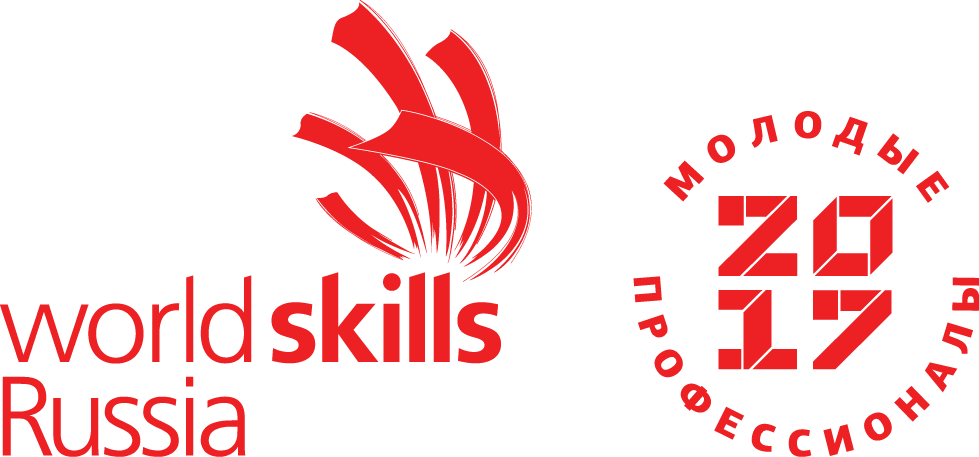 Фитолампа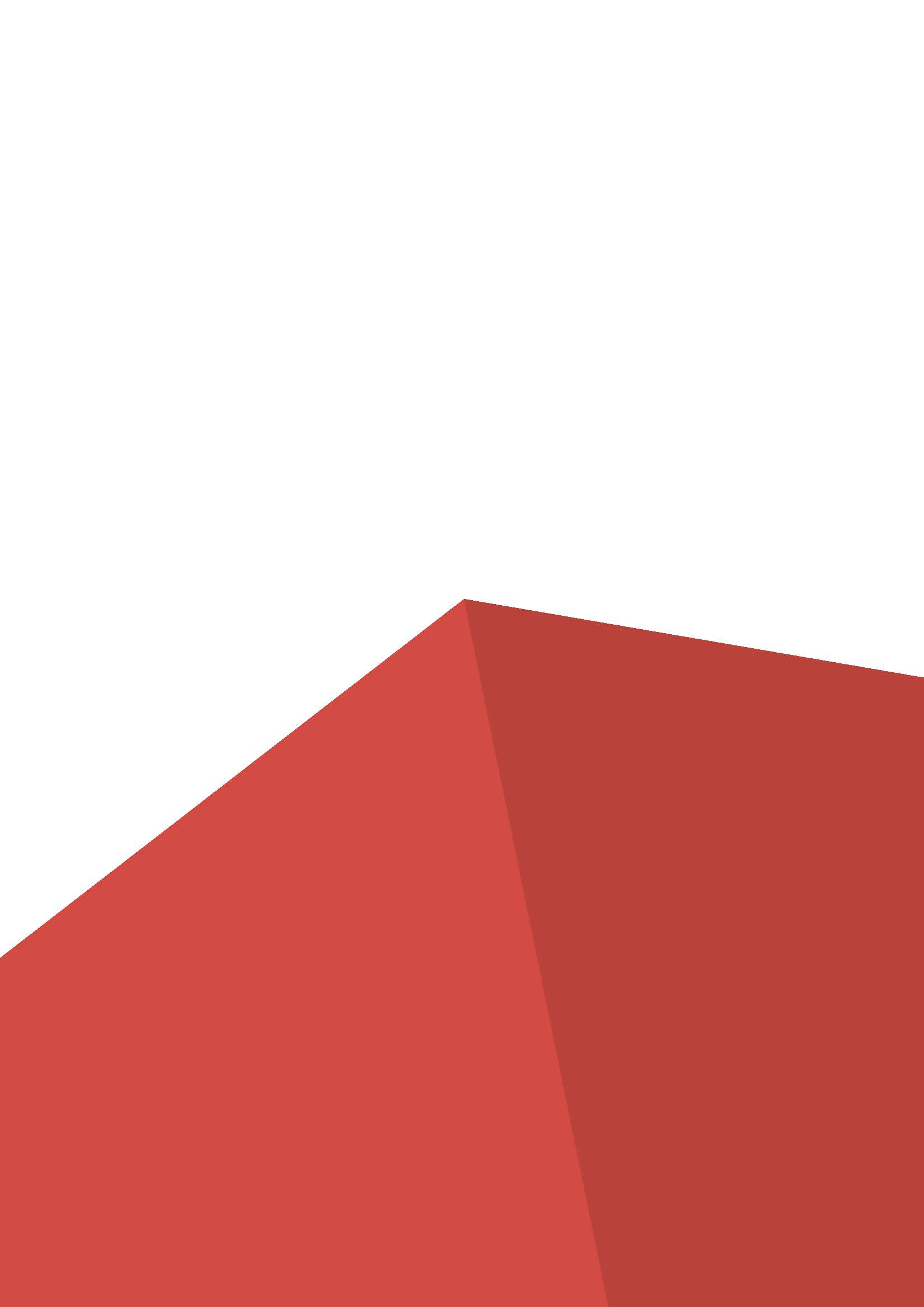 Конкурсное заданиеWSR2021_RC_02_16_SWD_B1_V1.0ПредоставленоИмя: Радкевич ВикторОрганизация: Союз «Молодые профессионалы (Ворлдскиллс Россия)»Программирование встраиваемых системПрограммно методический комплексКонкурсное заданиеWSR2018_RC_02_16_FF_V1.0ПредоставленоИмя: Радкевич ВикторПоиск неисправностей, ремонт и измеренияЭлектроника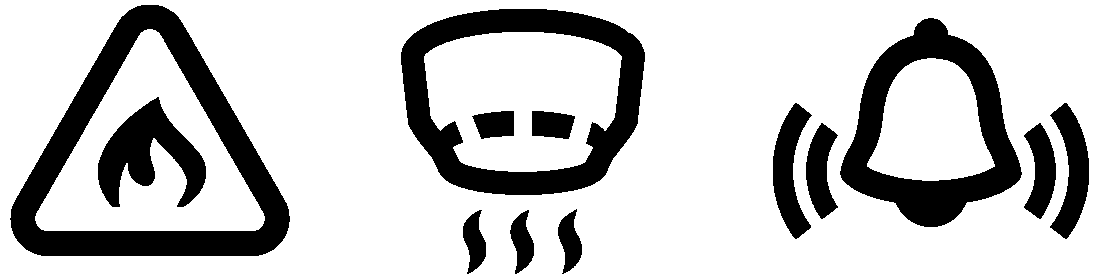 